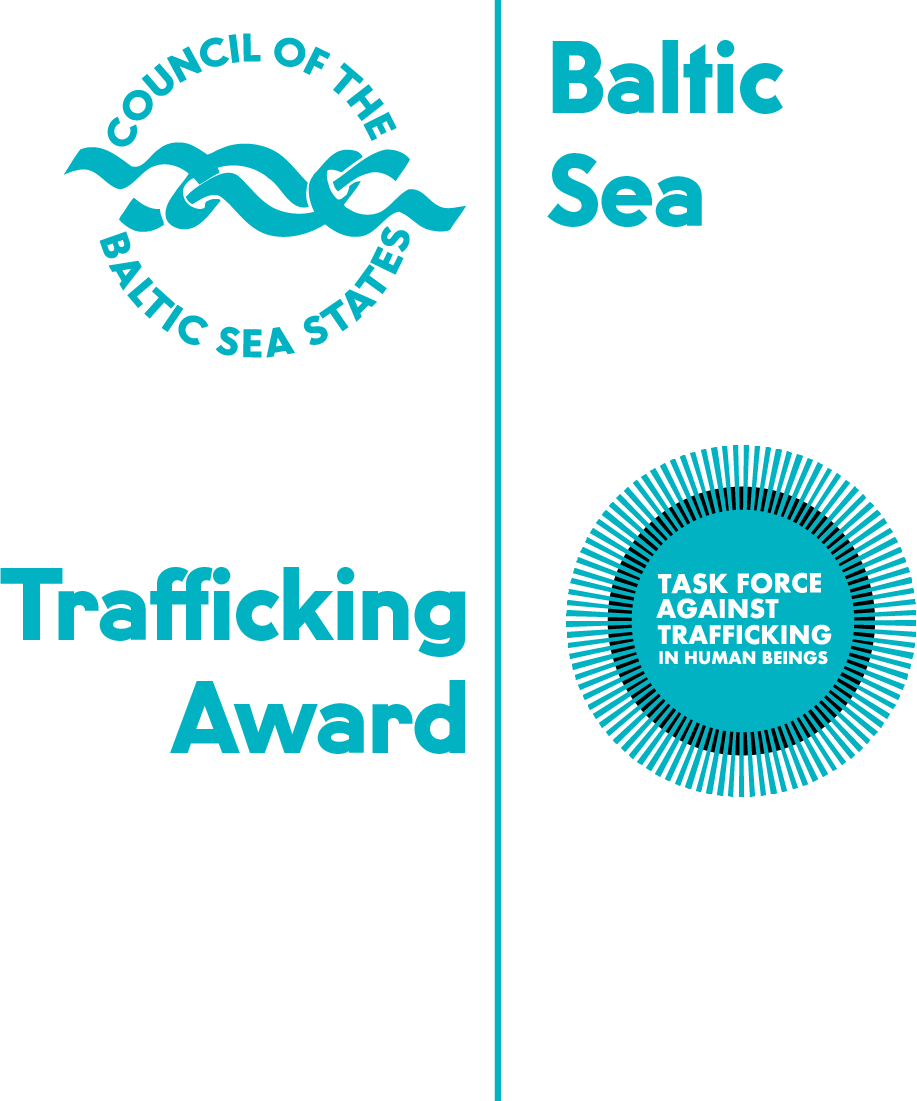 Nomination FormInformation about the nomineeTitle, name & surname:Institution/organisation of the nominee (name & address):Position of the nominee:Contact details of the nominee (phone & email):Brief introduction of the nominee & actions/events in which the nominee has displayed significant efforts to counter human trafficking (max 500 words):Information about the nominating personTitle, name & surname:Institution/organisation (name and address):Position:Contact details (phone & e-mail):Please provide the name/s and contact details of person/s, who can provide further information on the nominee:Additional comments (max 150 words):